У К Р А Ї Н АГОЛОВА ЧЕРНІВЕЦЬКОЇ ОБЛАСНОЇ РАДИРОЗПОРЯДЖЕННЯ«17» березня  2022р.                                                                    № 20-ПКеруючись частиною 7 статті 55 Закону України «Про місцеве самоврядування в Україні», відповідно до 2.12. Положення про порядок призначення та звільнення з посад керівників підприємств, установ, закладів, організацій - об’єктів спільної власності територіальних громад сіл, селищ, міст Чернівецької області, затвердженого рішенням 15-ї сесії Чернівецької обласної ради VII скликання від 13.09.2017р. № 164-15/17, та враховуючи заяву Віктора КУРГАНЕЦЬКОГО щодо продовження терміну виконання обов'язків директора комунального закладу «Хотинська спеціальна                школа    № 1»:Продовжити Віктору КУРГАНЕЦЬКОМУ термін виконання обов'язків директора комунального закладу «Хотинська спеціальна             школа № 1» на період з 01.04.2022 року по 31.05.2022 року.Підстава: заява Віктора КУРГАНЕЦЬКОГО від 17.03.2022 року.2. Контроль за виконанням цього розпорядження покласти на першого заступника голови обласної ради Миколу ГУЙТОРА, Департамент освіти і науки обласної державної адміністрації, відділ юридичної та кадрової роботи виконавчого апарату обласної ради та відділ з питань комунальної власності виконавчого апарату обласної ради.Голова обласної ради                                                              Олексій БОЙКО Про продовження терміну  виконання обов’язків директора комунального закладу «Хотинська спеціальна  школа № 1» Віктору КУРГАНЕЦЬКОМУ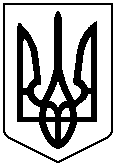 